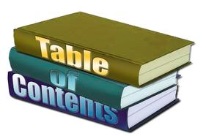 Page NumberLesson1Signature Page2-10Table of Contents